提醒的話：1. 請同學詳細填寫，這樣老師較好做統整，學弟妹也較清楚你提供的意見，謝謝！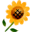 2. 甄選學校、科系請填全名；甄選方式與過程內容書寫不夠請續寫背面。         3. 可直接上輔導處網站https://sites.google.com/a/yphs.tw/yphsc/「甄選入學」區下載本表格，    以電子檔郵寄至yphs316@gmail.com信箱，感謝你！　　　　　              甄選學校甄選學校銘傳大學銘傳大學銘傳大學銘傳大學甄選學系甄選學系企管系（企管組）企管系（企管組）學生學測分數國英數社自總■大學個人申請□科技校院申請入學□軍事校院■大學個人申請□科技校院申請入學□軍事校院■大學個人申請□科技校院申請入學□軍事校院■正取□備取□未錄取■正取□備取□未錄取學測分數1111510744■大學個人申請□科技校院申請入學□軍事校院■大學個人申請□科技校院申請入學□軍事校院■大學個人申請□科技校院申請入學□軍事校院■正取□備取□未錄取■正取□備取□未錄取甄選方式與過程■學測佔(   50    %)國文*（  2  ），英文*（  1.5  ），數學*（  1  ），社會*（ 2   ），自然*（    ）■面試佔(   50    %)一、形式：（教授：學生）人數=（ 3 ： 1 ），方式： 口試                          二、題目：你提到想創業，是想往哪一方面發展？（高科技結合殯葬業、養老院）你知道長照2.0的計劃嗎？（覺得有點沒效率）你去過養老院嗎？去做什麼？（聊天、下棋、喝茶、談往事、學習）以後創業想發展成怎樣的型態？（環保、科技化、溫暖、安樂）會參加國際交流的交換學生嗎？（會想往美國的分校）有報名其他科系嗎？（誠實回答）企管和國企都錄取選哪個？為什麼？（企管，因為企管是商管的基礎，國企為延伸而已）□審查資料佔(  0   %)  或  □術科實作佔(     %)  或  □小論文佔(     %)□其他佔(     %)，請註明其他方式，如：面談與認識本系■學測佔(   50    %)國文*（  2  ），英文*（  1.5  ），數學*（  1  ），社會*（ 2   ），自然*（    ）■面試佔(   50    %)一、形式：（教授：學生）人數=（ 3 ： 1 ），方式： 口試                          二、題目：你提到想創業，是想往哪一方面發展？（高科技結合殯葬業、養老院）你知道長照2.0的計劃嗎？（覺得有點沒效率）你去過養老院嗎？去做什麼？（聊天、下棋、喝茶、談往事、學習）以後創業想發展成怎樣的型態？（環保、科技化、溫暖、安樂）會參加國際交流的交換學生嗎？（會想往美國的分校）有報名其他科系嗎？（誠實回答）企管和國企都錄取選哪個？為什麼？（企管，因為企管是商管的基礎，國企為延伸而已）□審查資料佔(  0   %)  或  □術科實作佔(     %)  或  □小論文佔(     %)□其他佔(     %)，請註明其他方式，如：面談與認識本系■學測佔(   50    %)國文*（  2  ），英文*（  1.5  ），數學*（  1  ），社會*（ 2   ），自然*（    ）■面試佔(   50    %)一、形式：（教授：學生）人數=（ 3 ： 1 ），方式： 口試                          二、題目：你提到想創業，是想往哪一方面發展？（高科技結合殯葬業、養老院）你知道長照2.0的計劃嗎？（覺得有點沒效率）你去過養老院嗎？去做什麼？（聊天、下棋、喝茶、談往事、學習）以後創業想發展成怎樣的型態？（環保、科技化、溫暖、安樂）會參加國際交流的交換學生嗎？（會想往美國的分校）有報名其他科系嗎？（誠實回答）企管和國企都錄取選哪個？為什麼？（企管，因為企管是商管的基礎，國企為延伸而已）□審查資料佔(  0   %)  或  □術科實作佔(     %)  或  □小論文佔(     %)□其他佔(     %)，請註明其他方式，如：面談與認識本系■學測佔(   50    %)國文*（  2  ），英文*（  1.5  ），數學*（  1  ），社會*（ 2   ），自然*（    ）■面試佔(   50    %)一、形式：（教授：學生）人數=（ 3 ： 1 ），方式： 口試                          二、題目：你提到想創業，是想往哪一方面發展？（高科技結合殯葬業、養老院）你知道長照2.0的計劃嗎？（覺得有點沒效率）你去過養老院嗎？去做什麼？（聊天、下棋、喝茶、談往事、學習）以後創業想發展成怎樣的型態？（環保、科技化、溫暖、安樂）會參加國際交流的交換學生嗎？（會想往美國的分校）有報名其他科系嗎？（誠實回答）企管和國企都錄取選哪個？為什麼？（企管，因為企管是商管的基礎，國企為延伸而已）□審查資料佔(  0   %)  或  □術科實作佔(     %)  或  □小論文佔(     %)□其他佔(     %)，請註明其他方式，如：面談與認識本系■學測佔(   50    %)國文*（  2  ），英文*（  1.5  ），數學*（  1  ），社會*（ 2   ），自然*（    ）■面試佔(   50    %)一、形式：（教授：學生）人數=（ 3 ： 1 ），方式： 口試                          二、題目：你提到想創業，是想往哪一方面發展？（高科技結合殯葬業、養老院）你知道長照2.0的計劃嗎？（覺得有點沒效率）你去過養老院嗎？去做什麼？（聊天、下棋、喝茶、談往事、學習）以後創業想發展成怎樣的型態？（環保、科技化、溫暖、安樂）會參加國際交流的交換學生嗎？（會想往美國的分校）有報名其他科系嗎？（誠實回答）企管和國企都錄取選哪個？為什麼？（企管，因為企管是商管的基礎，國企為延伸而已）□審查資料佔(  0   %)  或  □術科實作佔(     %)  或  □小論文佔(     %)□其他佔(     %)，請註明其他方式，如：面談與認識本系■學測佔(   50    %)國文*（  2  ），英文*（  1.5  ），數學*（  1  ），社會*（ 2   ），自然*（    ）■面試佔(   50    %)一、形式：（教授：學生）人數=（ 3 ： 1 ），方式： 口試                          二、題目：你提到想創業，是想往哪一方面發展？（高科技結合殯葬業、養老院）你知道長照2.0的計劃嗎？（覺得有點沒效率）你去過養老院嗎？去做什麼？（聊天、下棋、喝茶、談往事、學習）以後創業想發展成怎樣的型態？（環保、科技化、溫暖、安樂）會參加國際交流的交換學生嗎？（會想往美國的分校）有報名其他科系嗎？（誠實回答）企管和國企都錄取選哪個？為什麼？（企管，因為企管是商管的基礎，國企為延伸而已）□審查資料佔(  0   %)  或  □術科實作佔(     %)  或  □小論文佔(     %)□其他佔(     %)，請註明其他方式，如：面談與認識本系■學測佔(   50    %)國文*（  2  ），英文*（  1.5  ），數學*（  1  ），社會*（ 2   ），自然*（    ）■面試佔(   50    %)一、形式：（教授：學生）人數=（ 3 ： 1 ），方式： 口試                          二、題目：你提到想創業，是想往哪一方面發展？（高科技結合殯葬業、養老院）你知道長照2.0的計劃嗎？（覺得有點沒效率）你去過養老院嗎？去做什麼？（聊天、下棋、喝茶、談往事、學習）以後創業想發展成怎樣的型態？（環保、科技化、溫暖、安樂）會參加國際交流的交換學生嗎？（會想往美國的分校）有報名其他科系嗎？（誠實回答）企管和國企都錄取選哪個？為什麼？（企管，因為企管是商管的基礎，國企為延伸而已）□審查資料佔(  0   %)  或  □術科實作佔(     %)  或  □小論文佔(     %)□其他佔(     %)，請註明其他方式，如：面談與認識本系■學測佔(   50    %)國文*（  2  ），英文*（  1.5  ），數學*（  1  ），社會*（ 2   ），自然*（    ）■面試佔(   50    %)一、形式：（教授：學生）人數=（ 3 ： 1 ），方式： 口試                          二、題目：你提到想創業，是想往哪一方面發展？（高科技結合殯葬業、養老院）你知道長照2.0的計劃嗎？（覺得有點沒效率）你去過養老院嗎？去做什麼？（聊天、下棋、喝茶、談往事、學習）以後創業想發展成怎樣的型態？（環保、科技化、溫暖、安樂）會參加國際交流的交換學生嗎？（會想往美國的分校）有報名其他科系嗎？（誠實回答）企管和國企都錄取選哪個？為什麼？（企管，因為企管是商管的基礎，國企為延伸而已）□審查資料佔(  0   %)  或  □術科實作佔(     %)  或  □小論文佔(     %)□其他佔(     %)，請註明其他方式，如：面談與認識本系■學測佔(   50    %)國文*（  2  ），英文*（  1.5  ），數學*（  1  ），社會*（ 2   ），自然*（    ）■面試佔(   50    %)一、形式：（教授：學生）人數=（ 3 ： 1 ），方式： 口試                          二、題目：你提到想創業，是想往哪一方面發展？（高科技結合殯葬業、養老院）你知道長照2.0的計劃嗎？（覺得有點沒效率）你去過養老院嗎？去做什麼？（聊天、下棋、喝茶、談往事、學習）以後創業想發展成怎樣的型態？（環保、科技化、溫暖、安樂）會參加國際交流的交換學生嗎？（會想往美國的分校）有報名其他科系嗎？（誠實回答）企管和國企都錄取選哪個？為什麼？（企管，因為企管是商管的基礎，國企為延伸而已）□審查資料佔(  0   %)  或  □術科實作佔(     %)  或  □小論文佔(     %)□其他佔(     %)，請註明其他方式，如：面談與認識本系■學測佔(   50    %)國文*（  2  ），英文*（  1.5  ），數學*（  1  ），社會*（ 2   ），自然*（    ）■面試佔(   50    %)一、形式：（教授：學生）人數=（ 3 ： 1 ），方式： 口試                          二、題目：你提到想創業，是想往哪一方面發展？（高科技結合殯葬業、養老院）你知道長照2.0的計劃嗎？（覺得有點沒效率）你去過養老院嗎？去做什麼？（聊天、下棋、喝茶、談往事、學習）以後創業想發展成怎樣的型態？（環保、科技化、溫暖、安樂）會參加國際交流的交換學生嗎？（會想往美國的分校）有報名其他科系嗎？（誠實回答）企管和國企都錄取選哪個？為什麼？（企管，因為企管是商管的基礎，國企為延伸而已）□審查資料佔(  0   %)  或  □術科實作佔(     %)  或  □小論文佔(     %)□其他佔(     %)，請註明其他方式，如：面談與認識本系■學測佔(   50    %)國文*（  2  ），英文*（  1.5  ），數學*（  1  ），社會*（ 2   ），自然*（    ）■面試佔(   50    %)一、形式：（教授：學生）人數=（ 3 ： 1 ），方式： 口試                          二、題目：你提到想創業，是想往哪一方面發展？（高科技結合殯葬業、養老院）你知道長照2.0的計劃嗎？（覺得有點沒效率）你去過養老院嗎？去做什麼？（聊天、下棋、喝茶、談往事、學習）以後創業想發展成怎樣的型態？（環保、科技化、溫暖、安樂）會參加國際交流的交換學生嗎？（會想往美國的分校）有報名其他科系嗎？（誠實回答）企管和國企都錄取選哪個？為什麼？（企管，因為企管是商管的基礎，國企為延伸而已）□審查資料佔(  0   %)  或  □術科實作佔(     %)  或  □小論文佔(     %)□其他佔(     %)，請註明其他方式，如：面談與認識本系心得與建議◎審查資料製作建議：不用太多東西，把最得意還有熟悉的經驗放上去◎整體準備方向與建議：其實除了模擬面試被問到的某寫專業知識以外，不用刻意鑽研太難的東西，如果妳都會，那就不用讀了啊！◎審查資料製作建議：不用太多東西，把最得意還有熟悉的經驗放上去◎整體準備方向與建議：其實除了模擬面試被問到的某寫專業知識以外，不用刻意鑽研太難的東西，如果妳都會，那就不用讀了啊！◎審查資料製作建議：不用太多東西，把最得意還有熟悉的經驗放上去◎整體準備方向與建議：其實除了模擬面試被問到的某寫專業知識以外，不用刻意鑽研太難的東西，如果妳都會，那就不用讀了啊！◎審查資料製作建議：不用太多東西，把最得意還有熟悉的經驗放上去◎整體準備方向與建議：其實除了模擬面試被問到的某寫專業知識以外，不用刻意鑽研太難的東西，如果妳都會，那就不用讀了啊！◎審查資料製作建議：不用太多東西，把最得意還有熟悉的經驗放上去◎整體準備方向與建議：其實除了模擬面試被問到的某寫專業知識以外，不用刻意鑽研太難的東西，如果妳都會，那就不用讀了啊！◎審查資料製作建議：不用太多東西，把最得意還有熟悉的經驗放上去◎整體準備方向與建議：其實除了模擬面試被問到的某寫專業知識以外，不用刻意鑽研太難的東西，如果妳都會，那就不用讀了啊！◎審查資料製作建議：不用太多東西，把最得意還有熟悉的經驗放上去◎整體準備方向與建議：其實除了模擬面試被問到的某寫專業知識以外，不用刻意鑽研太難的東西，如果妳都會，那就不用讀了啊！◎審查資料製作建議：不用太多東西，把最得意還有熟悉的經驗放上去◎整體準備方向與建議：其實除了模擬面試被問到的某寫專業知識以外，不用刻意鑽研太難的東西，如果妳都會，那就不用讀了啊！◎審查資料製作建議：不用太多東西，把最得意還有熟悉的經驗放上去◎整體準備方向與建議：其實除了模擬面試被問到的某寫專業知識以外，不用刻意鑽研太難的東西，如果妳都會，那就不用讀了啊！◎審查資料製作建議：不用太多東西，把最得意還有熟悉的經驗放上去◎整體準備方向與建議：其實除了模擬面試被問到的某寫專業知識以外，不用刻意鑽研太難的東西，如果妳都會，那就不用讀了啊！◎審查資料製作建議：不用太多東西，把最得意還有熟悉的經驗放上去◎整體準備方向與建議：其實除了模擬面試被問到的某寫專業知識以外，不用刻意鑽研太難的東西，如果妳都會，那就不用讀了啊！E-mail手機